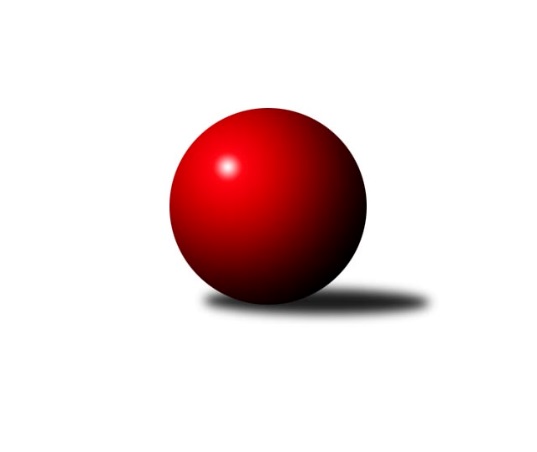 Č.13Ročník 2019/2020	5.5.2024 OP Strakonice a Písek 2019/2020Statistika 13. kolaTabulka družstev:		družstvo	záp	výh	rem	proh	skore	sety	průměr	body	plné	dorážka	chyby	1.	TJ Fezko Strakonice A	13	12	0	1	80.0 : 24.0 	(107.5 : 48.5)	2414	24	1667	747	44.2	2.	TJ Blatná D	13	8	2	3	66.0 : 38.0 	(94.0 : 62.0)	2366	18	1666	700	52.3	3.	TJ Fezko Strakonice C	13	6	1	6	48.0 : 56.0 	(70.0 : 86.0)	2252	13	1612	640	64.7	4.	TJ Sokol Písek B	13	6	0	7	53.5 : 50.5 	(87.0 : 69.0)	2270	12	1623	647	57.3	5.	TJ Fezko Strakonice B	13	4	1	8	37.5 : 66.5 	(61.5 : 94.5)	2233	9	1596	637	72.6	6.	SK Otava Katovice	13	1	0	12	27.0 : 77.0 	(48.0 : 108.0)	2209	2	1597	613	66.2Tabulka doma:		družstvo	záp	výh	rem	proh	skore	sety	průměr	body	maximum	minimum	1.	TJ Fezko Strakonice A	7	7	0	0	44.0 : 12.0 	(57.5 : 26.5)	2525	14	2623	2432	2.	TJ Blatná D	7	5	1	1	36.0 : 20.0 	(51.5 : 32.5)	2416	11	2477	2318	3.	TJ Fezko Strakonice C	6	4	1	1	27.0 : 21.0 	(35.0 : 37.0)	2380	9	2453	2297	4.	TJ Sokol Písek B	6	4	0	2	31.5 : 16.5 	(48.5 : 23.5)	2267	8	2396	2064	5.	TJ Fezko Strakonice B	7	2	0	5	16.5 : 39.5 	(26.5 : 57.5)	2277	4	2391	2212	6.	SK Otava Katovice	6	1	0	5	14.0 : 34.0 	(26.0 : 46.0)	2154	2	2207	2101Tabulka venku:		družstvo	záp	výh	rem	proh	skore	sety	průměr	body	maximum	minimum	1.	TJ Fezko Strakonice A	6	5	0	1	36.0 : 12.0 	(50.0 : 22.0)	2424	10	2620	2258	2.	TJ Blatná D	6	3	1	2	30.0 : 18.0 	(42.5 : 29.5)	2341	7	2494	2260	3.	TJ Fezko Strakonice B	6	2	1	3	21.0 : 27.0 	(35.0 : 37.0)	2238	5	2413	2159	4.	TJ Sokol Písek B	7	2	0	5	22.0 : 34.0 	(38.5 : 45.5)	2271	4	2393	2160	5.	TJ Fezko Strakonice C	7	2	0	5	21.0 : 35.0 	(35.0 : 49.0)	2250	4	2402	2116	6.	SK Otava Katovice	7	0	0	7	13.0 : 43.0 	(22.0 : 62.0)	2237	0	2345	2168Tabulka podzimní části:		družstvo	záp	výh	rem	proh	skore	sety	průměr	body	doma	venku	1.	TJ Fezko Strakonice A	10	9	0	1	61.0 : 19.0 	(81.5 : 38.5)	2414	18 	5 	0 	0 	4 	0 	1	2.	TJ Blatná D	10	6	2	2	50.0 : 30.0 	(73.0 : 47.0)	2367	14 	3 	1 	1 	3 	1 	1	3.	TJ Fezko Strakonice C	10	5	1	4	39.0 : 41.0 	(56.0 : 64.0)	2257	11 	3 	1 	1 	2 	0 	3	4.	TJ Sokol Písek B	10	4	0	6	38.5 : 41.5 	(63.5 : 56.5)	2259	8 	3 	0 	2 	1 	0 	4	5.	TJ Fezko Strakonice B	10	3	1	6	28.5 : 51.5 	(48.0 : 72.0)	2227	7 	1 	0 	4 	2 	1 	2	6.	SK Otava Katovice	10	1	0	9	23.0 : 57.0 	(38.0 : 82.0)	2226	2 	1 	0 	4 	0 	0 	5Tabulka jarní části:		družstvo	záp	výh	rem	proh	skore	sety	průměr	body	doma	venku	1.	TJ Fezko Strakonice A	3	3	0	0	19.0 : 5.0 	(26.0 : 10.0)	2540	6 	2 	0 	0 	1 	0 	0 	2.	TJ Blatná D	3	2	0	1	16.0 : 8.0 	(21.0 : 15.0)	2414	4 	2 	0 	0 	0 	0 	1 	3.	TJ Sokol Písek B	3	2	0	1	15.0 : 9.0 	(23.5 : 12.5)	2311	4 	1 	0 	0 	1 	0 	1 	4.	TJ Fezko Strakonice C	3	1	0	2	9.0 : 15.0 	(14.0 : 22.0)	2285	2 	1 	0 	0 	0 	0 	2 	5.	TJ Fezko Strakonice B	3	1	0	2	9.0 : 15.0 	(13.5 : 22.5)	2339	2 	1 	0 	1 	0 	0 	1 	6.	SK Otava Katovice	3	0	0	3	4.0 : 20.0 	(10.0 : 26.0)	2180	0 	0 	0 	1 	0 	0 	2 Zisk bodů pro družstvo:		jméno hráče	družstvo	body	zápasy	v %	dílčí body	sety	v %	1.	Richard Zelinka 	TJ Fezko Strakonice A 	11	/	12	(92%)	22.5	/	24	(94%)	2.	Karel Palán 	TJ Fezko Strakonice C 	11	/	13	(85%)	19	/	26	(73%)	3.	Pavel Poklop 	TJ Fezko Strakonice A 	9	/	12	(75%)	18	/	24	(75%)	4.	Drahomíra Nedomová 	TJ Sokol Písek B 	8	/	10	(80%)	16	/	20	(80%)	5.	Martin Rod 	TJ Fezko Strakonice A 	8	/	11	(73%)	13	/	22	(59%)	6.	František Nesveda 	SK Otava Katovice  	8	/	11	(73%)	12	/	22	(55%)	7.	Martin Krajčo 	TJ Fezko Strakonice A 	8	/	12	(67%)	15	/	24	(63%)	8.	Jiří Maťátko 	TJ Fezko Strakonice C 	7.5	/	13	(58%)	14	/	26	(54%)	9.	Petr Šídlo 	SK Otava Katovice  	7	/	8	(88%)	11	/	16	(69%)	10.	Václav Poklop 	TJ Fezko Strakonice B 	6.5	/	10	(65%)	10	/	20	(50%)	11.	Václav Valhoda 	TJ Fezko Strakonice A 	6	/	6	(100%)	8	/	12	(67%)	12.	Josef Kohout 	TJ Blatná D 	6	/	8	(75%)	10	/	16	(63%)	13.	Josef Navrátil 	TJ Blatná D 	6	/	10	(60%)	12.5	/	20	(63%)	14.	Věra Hajíčková 	TJ Sokol Písek B 	5	/	5	(100%)	10	/	10	(100%)	15.	Jaroslav Pýcha 	TJ Blatná D 	5	/	6	(83%)	9	/	12	(75%)	16.	Petr Dlabač 	TJ Blatná D 	5	/	7	(71%)	9	/	14	(64%)	17.	Marie Lukešová 	TJ Sokol Písek B 	5	/	8	(63%)	11.5	/	16	(72%)	18.	Martina Bendasová 	TJ Sokol Písek B 	5	/	8	(63%)	7.5	/	16	(47%)	19.	Václav Kalous 	TJ Fezko Strakonice B 	5	/	9	(56%)	8.5	/	18	(47%)	20.	Iva Švejcarová 	TJ Sokol Písek B 	5	/	10	(50%)	10	/	20	(50%)	21.	Miroslav Kocour 	TJ Fezko Strakonice C 	5	/	10	(50%)	7	/	20	(35%)	22.	Karel Koubek 	TJ Blatná D 	5	/	11	(45%)	11.5	/	22	(52%)	23.	Jan Vaňata 	TJ Blatná D 	5	/	12	(42%)	11	/	24	(46%)	24.	Karel Filek 	TJ Fezko Strakonice A 	4	/	5	(80%)	8	/	10	(80%)	25.	Adriana Němcová 	TJ Fezko Strakonice B 	4	/	6	(67%)	9	/	12	(75%)	26.	Zdeněk Valdman 	TJ Fezko Strakonice A 	4	/	6	(67%)	7	/	12	(58%)	27.	Milada Sýkorová 	SK Otava Katovice  	4	/	10	(40%)	8.5	/	20	(43%)	28.	Miroslav Trobl 	TJ Fezko Strakonice B 	4	/	10	(40%)	7	/	20	(35%)	29.	Jaroslav Holfeld 	TJ Fezko Strakonice B 	4	/	12	(33%)	8	/	24	(33%)	30.	Libor Hejpetr 	TJ Fezko Strakonice B 	4	/	13	(31%)	12	/	26	(46%)	31.	Petr Švec 	TJ Fezko Strakonice C 	3.5	/	7	(50%)	6	/	14	(43%)	32.	Zlatuše Hofmanová 	TJ Sokol Písek B 	3	/	5	(60%)	6.5	/	10	(65%)	33.	Bohuslava Říhová 	TJ Blatná D 	3	/	6	(50%)	8	/	12	(67%)	34.	Jakub Kareš 	TJ Fezko Strakonice A 	3	/	6	(50%)	6	/	12	(50%)	35.	Jaroslav Petráň 	TJ Fezko Strakonice C 	3	/	7	(43%)	8	/	14	(57%)	36.	Jaroslav Tomšovic 	SK Otava Katovice  	3	/	11	(27%)	7.5	/	22	(34%)	37.	Pavel Sitter 	TJ Sokol Písek B 	2.5	/	9	(28%)	7	/	18	(39%)	38.	Vladimír Falc 	TJ Fezko Strakonice C 	2	/	5	(40%)	3	/	10	(30%)	39.	Zdeněk Haas 	SK Otava Katovice  	2	/	8	(25%)	7	/	16	(44%)	40.	David Trobl 	TJ Fezko Strakonice B 	2	/	8	(25%)	6	/	16	(38%)	41.	Petra Prýmasová 	TJ Blatná D 	2	/	9	(22%)	6	/	18	(33%)	42.	Josef Herzig 	TJ Fezko Strakonice C 	2	/	12	(17%)	7	/	24	(29%)	43.	Petr Louda 	TJ Blatná D 	1	/	1	(100%)	1	/	2	(50%)	44.	Milan Vanžura 	TJ Sokol Písek B 	1	/	3	(33%)	2	/	6	(33%)	45.	Stanislav Bouda 	TJ Fezko Strakonice C 	1	/	4	(25%)	3	/	8	(38%)	46.	Zuzana Koubová 	TJ Fezko Strakonice C 	1	/	4	(25%)	3	/	8	(38%)	47.	Hana Kyrianová 	TJ Fezko Strakonice A 	1	/	6	(17%)	6	/	12	(50%)	48.	Olga Procházková 	TJ Sokol Písek B 	1	/	6	(17%)	3.5	/	12	(29%)	49.	František Vondrášek 	SK Otava Katovice  	1	/	7	(14%)	2	/	14	(14%)	50.	Václav Kalous 	TJ Fezko Strakonice B 	0	/	1	(0%)	0	/	2	(0%)	51.	Jiří Votypka 	TJ Sokol Písek B 	0	/	2	(0%)	0	/	4	(0%)	52.	Dana Preslová 	TJ Sokol Písek B 	0	/	2	(0%)	0	/	4	(0%)	53.	Petr Kos 	TJ Fezko Strakonice C 	0	/	3	(0%)	0	/	6	(0%)	54.	Miroslav Procházka 	TJ Sokol Písek B 	0	/	4	(0%)	1	/	8	(13%)	55.	Jiří Linhart 	TJ Fezko Strakonice B 	0	/	9	(0%)	1	/	18	(6%)	56.	Eva Konzalová 	SK Otava Katovice  	0	/	10	(0%)	0	/	20	(0%)Průměry na kuželnách:		kuželna	průměr	plné	dorážka	chyby	výkon na hráče	1.	TJ Fezko Strakonice, 1-4	2388	1682	706	61.9	(398.1)	2.	TJ Blatná, 1-4	2354	1688	666	67.1	(392.4)	3.	TJ Sokol Písek, 1-2	2232	1587	644	59.9	(372.0)	4.	SK Otava Katovice, 1-2	2186	1555	631	63.3	(364.4)Nejlepší výkony na kuželnách:TJ Fezko Strakonice, 1-4TJ Fezko Strakonice A	2623	8. kolo	Martin Krajčo 	TJ Fezko Strakonice A	479	8. koloTJ Fezko Strakonice A	2620	13. kolo	Martin Rod 	TJ Fezko Strakonice A	473	13. koloTJ Fezko Strakonice A	2607	10. kolo	Martin Rod 	TJ Fezko Strakonice A	462	2. koloTJ Fezko Strakonice A	2592	5. kolo	Pavel Poklop 	TJ Fezko Strakonice A	461	2. koloTJ Fezko Strakonice A	2531	3. kolo	Pavel Poklop 	TJ Fezko Strakonice A	459	5. koloTJ Fezko Strakonice A	2520	11. kolo	Václav Valhoda 	TJ Fezko Strakonice A	457	13. koloTJ Fezko Strakonice A	2508	2. kolo	Martin Krajčo 	TJ Fezko Strakonice A	456	13. koloTJ Fezko Strakonice A	2507	4. kolo	Martin Krajčo 	TJ Fezko Strakonice A	455	4. koloTJ Blatná D	2494	2. kolo	Karel Palán 	TJ Fezko Strakonice C	454	10. koloTJ Fezko Strakonice A	2479	12. kolo	Richard Zelinka 	TJ Fezko Strakonice A	452	8. koloTJ Blatná, 1-4TJ Fezko Strakonice A	2503	7. kolo	Richard Zelinka 	TJ Fezko Strakonice A	456	7. koloTJ Blatná D	2477	3. kolo	Marie Lukešová 	TJ Sokol Písek B	450	10. koloTJ Blatná D	2464	10. kolo	Zdeněk Valdman 	TJ Fezko Strakonice A	445	7. koloTJ Blatná D	2437	7. kolo	Josef Navrátil 	TJ Blatná D	441	11. koloTJ Blatná D	2418	13. kolo	Josef Navrátil 	TJ Blatná D	437	3. koloTJ Blatná D	2403	11. kolo	Petr Dlabač 	TJ Blatná D	436	7. koloTJ Blatná D	2394	1. kolo	Karel Koubek 	TJ Blatná D	433	7. koloTJ Blatná D	2318	4. kolo	Karel Koubek 	TJ Blatná D	432	1. koloTJ Fezko Strakonice C	2306	11. kolo	Josef Navrátil 	TJ Blatná D	432	10. koloTJ Fezko Strakonice C	2288	1. kolo	Drahomíra Nedomová 	TJ Sokol Písek B	432	10. koloTJ Sokol Písek, 1-2TJ Sokol Písek B	2396	13. kolo	Drahomíra Nedomová 	TJ Sokol Písek B	437	13. koloTJ Sokol Písek B	2323	9. kolo	Marie Lukešová 	TJ Sokol Písek B	432	9. koloTJ Sokol Písek B	2299	3. kolo	Richard Zelinka 	TJ Fezko Strakonice A	429	9. koloTJ Blatná D	2260	5. kolo	Marie Lukešová 	TJ Sokol Písek B	416	13. koloTJ Fezko Strakonice A	2258	9. kolo	Drahomíra Nedomová 	TJ Sokol Písek B	405	5. koloTJ Sokol Písek B	2254	5. kolo	Josef Kohout 	TJ Blatná D	403	5. koloTJ Fezko Strakonice C	2193	3. kolo	Drahomíra Nedomová 	TJ Sokol Písek B	401	3. koloTJ Fezko Strakonice B	2159	6. kolo	Pavel Sitter 	TJ Sokol Písek B	400	9. koloTJ Fezko Strakonice C	2116	13. kolo	Iva Švejcarová 	TJ Sokol Písek B	399	13. koloTJ Sokol Písek B	2064	6. kolo	Martina Bendasová 	TJ Sokol Písek B	397	13. koloSK Otava Katovice, 1-2TJ Fezko Strakonice A	2354	6. kolo	Petr Šídlo 	SK Otava Katovice 	414	2. koloSK Otava Katovice 	2207	2. kolo	Zdeněk Valdman 	TJ Fezko Strakonice A	413	6. koloTJ Fezko Strakonice B	2203	10. kolo	Zdeněk Haas 	SK Otava Katovice 	411	12. koloTJ Sokol Písek B	2198	12. kolo	Martin Rod 	TJ Fezko Strakonice A	411	6. koloTJ Fezko Strakonice C	2178	4. kolo	František Nesveda 	SK Otava Katovice 	406	2. koloSK Otava Katovice 	2173	10. kolo	Martin Krajčo 	TJ Fezko Strakonice A	406	6. koloSK Otava Katovice 	2161	6. kolo	Petr Šídlo 	SK Otava Katovice 	404	4. koloTJ Sokol Písek B	2160	2. kolo	Pavel Sitter 	TJ Sokol Písek B	403	2. koloSK Otava Katovice 	2130	4. kolo	Jakub Kareš 	TJ Fezko Strakonice A	403	6. koloSK Otava Katovice 	2101	12. kolo	Petr Šídlo 	SK Otava Katovice 	401	10. koloČetnost výsledků:	8.0 : 0.0	2x	7.0 : 1.0	4x	6.0 : 2.0	10x	5.5 : 2.5	1x	5.0 : 3.0	6x	4.0 : 4.0	2x	3.0 : 5.0	2x	2.0 : 6.0	5x	1.5 : 6.5	1x	1.0 : 7.0	4x	0.0 : 8.0	2x